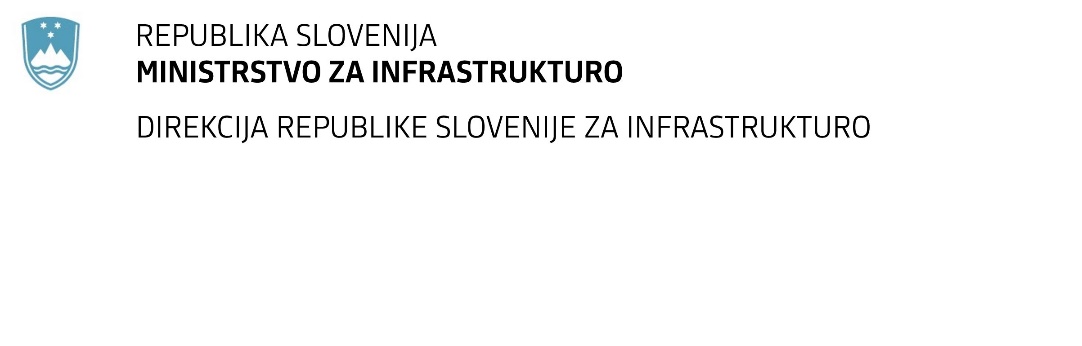 SPREMEMBA RAZPISNE DOKUMENTACIJE za oddajo javnega naročila Obvestilo o spremembi razpisne dokumentacije je objavljeno na "Portalu javnih naročil" in na naročnikovi spletni strani. Na naročnikovi spletni strani je priložen čistopis spremenjenega dokumenta. Obrazložitev sprememb:Spremembe so sestavni del razpisne dokumentacije in jih je potrebno upoštevati pri pripravi ponudbe.Številka:43001-310/2021-01oznaka naročila:A-144/21 G   Datum:21.10.2021MFERAC:2431-21-001150/0Ureditev DKP R22, odsek 1: POLJANA – ŠTRIKER (ob G2-112/1255 od km 0,200 do km 0,000 in ob R2-425/1265 od km 0,000 do km 1,190)Naročnik spreminja Popis del:V Popisih del s količinami se v zavihku A.1 Cesta spremeni postavka 2.18: